lMADONAS NOVADA PAŠVALDĪBA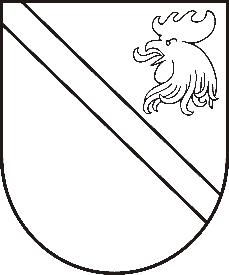 Reģ. Nr. 90000054572Saieta laukums 1, Madona, Madonas novads, LV-4801 t. 64860090, e-pasts: pasts@madona.lv ___________________________________________________________________________MADONAS NOVADA PAŠVALDĪBAS DOMESLĒMUMSMadonā2021.gada 27.maijā						            		 Nr.230									               (protokols Nr.13, 21.p.)Par Madonas novada pašvaldības Jaunatnes iniciatīvu projektu konkursa – 2021 projekta pieteikuma biedrībai “Ģimeņu centrs TuTi” finansēšanuMadonas novada pašvaldībā iesniegšanai Madonas novada pašvaldības Jaunatnes iniciatīvu projektu konkursam – 2021 saņemts biedrības “Ģimeņu centrs TuTi“ jauniešu iniciatīvu projekta  iesniegums (reģistrēts Madonas novada pašvaldībā 05.05.2021. ar Nr.MNP/2.8.5.1./21/2).Projekta pieteikums izskatīts Madonas novada pašvaldības Jaunatnes iniciatīvu projektu konkursa – 2021 pieteikumu vērtēšanas 15.05.2021. komisijas sēdē. Saskaņā ar Eiropas Savienības fondu darbības programmas “Izaugsme un nodarbinātība” 8.3.4.specifiskā atbalsta mērķa “Samazināt priekšlaicīgu mācību pārtraukšanu, īstenojot preventīvus un intervences pasākumus” projekta Nr.8.3.4.0/16/I/001 “Atbalsts priekšlaicīgas mācību pārtraukšanas samazināšanai” sadarbības līgumu, piešķirtais finansējums paredzēts 3 projektiem, katram projektam EUR 4600,00. Izvērtējot projekta pieteikumus pēc kvalitātes kritērijiem, projekta pieteikums tika noraidīts ierobežotā finansējuma dēļ.  Sēdē tika pieņemts lēmums projekta pieteikumu virzīt cita Madonas novada pašvaldības finansējuma atbalstam.Noklausījusies S.Seržānes sniegto informāciju, atklāti balsojot: PAR – 13 (Agris Lungevičs, Andrejs Ceļapīters, Andris Dombrovskis, Antra Gotlaufa, Artūrs Čačka, Gatis Teilis, Gunārs Ikaunieks, Inese Strode, Ivars Miķelsons, Rihards Saulītis, Valda Kļaviņa, Valentīns Rakstiņš, Zigfrīds Gora), PRET – NAV, ATTURAS – NAV, Madonas novada pašvaldības dome NOLEMJ:Piešķirt biedrības “Ģimeņu centrs TuTi“ izstrādātajam jauniešu iniciatīvu projektam  (iesniegums Nr.MNP/2.8.5.1./21/2) finansējumu EUR 4600,00 apmērā projekta īstenošanai no  Madonas novada pašvaldības Covid-19 un karjeras izglītības projektu konkursa finansējuma.Uzdot projekta Nr.8.3.4.0/16/I/001 “Atbalsts priekšlaicīgas mācību pārtraukšanas samazināšanai” JIP koordinatorei Madonas novadā, nodrošināt līguma sagatavošanu un slēgšanu par projekta ieviešanu, projekta ieviešanas monitoringu un atskaites saskaņošanu.Domes priekšsēdētājs						    A.Lungevičs Vecozola 26378836